ПОЛОЖЕНИЕ (РЕГЛАМЕНТ) О СОРЕВНОВАНИЯХ ПО КОННОМУ СПОРТУ2-3 октября 2021 г.КСК «Дерби»ОБЩАЯ ИНФОРМАЦИЯОРГАНИЗАТОРЫОргкомитет:Ответственность за организацию соревнований несет Оргкомитет, ответственность за проведение соревнований несет Главная судейская коллегия. Оргкомитет и Главная судейская коллегия оставляют за собой право вносить изменения в программу соревнований в случае непредвиденных обстоятельств. Федерация конного спорта России не несет ответственности по вопросам финансовых обязательств Оргкомитета.ОБЩИЕ УСЛОВИЯСоревнования проводятся в соответствии с:−	Правилами вида «Конный спорт» утв. приказом от Минспорттуризма России №818 от 27.07.2011 г., в редакции приказов Минспорта России от 08.06.2017 г. №500, от 04.02.2019г. №71, от 07.10.2019г. №807;−	Ветеринарным Регламентом ФКСР, утв. 14.12.2011 г., действ. с 01.01.2012 г.;−	Правилами FEI по вольтижировке, 9-е изд., с изменениями на 01.01.2020г. (далее – Правила FEI);−	Регламентом соревнований по вольтижировке, действующая редакция;−	Регламентом ФКСР по конному спорту, утв. 07.02.2017 г., с изм. на 01.01.2019 г.;−	Положением о межрегиональных и всероссийских официальных спортивных соревнованиях по конному спорту на 2020 год, утвержденным Министерством спорта России и ФКСР;−	Общероссийскими антидопинговыми правилами для спортсменов РУСАДА, утв. приказом Минспорта России №947 от 09.08.2016 г.−	Правилами FEI по антидопинговому контролю и медикаментозному лечению лошадей (2-е изд., действ. с 01.01.2019 г.)−	Всеми действующими поправками к указанным выше документам, принятыми в установленном порядке и опубликованными ФКСР.ГЛАВНАЯ СУДЕЙСКАЯ КОЛЛЕГИЯ И ОФИЦИАЛЬНЫЕ ЛИЦАТЕХНИЧЕСКИЕ УСЛОВИЯПРИГЛАШЕНИЯ И ДОПУСКДОПУСК К УЧАСТИЮ В СОРЕВНОВАНИЯХ:Настоящее положение, полученное по факсу или электронному адресу, является приглашением на соревнования.В рамках спортивной дисциплины соревнований спортсмен может выступать только в одной возрастной категории.К участию в соревнованиях допускается лонжер (кордовый) 18 лет и старше и помощник лонжера (кордового) 14 лет и старше, лошади 6 лет и старше.ЗАЯВКИСрок заявки в принципе до 10 сентября 2021 г.Срок предварительной (именной) заявки до 24 сентября 2021 г.Подтверждение заявки до 1 октября 2021 г.Заявки подаются на e-mail: kskohta@yandex.ru.Обязательная и произвольная программа выполняются под индивидуальную музыку. Фонограммы принимаются до 30 сентября 2021 г. (включительно) по e-mail: Lvrwork@list.ruФайлы с фонограммами должны быть подписаны следующим образом: для соревнований индивидуалов: Иванов ОП или Иванов ПП, для парных соревнований: ПАРА Иванов/Иванова ППУЧАСТИЕОкончательные заявки предоставляются комиссии по допуску с приложением следующего пакета документов:Документ, подтверждающий регистрацию ФКСР на 2021 год (спортсменов и лонжеров);заявка по форме;документ, подтверждающий личность спортсмена (паспорт, свидетельство о рождении);паспорт(а) спортивной лошади ФКСР;документ, подтверждающий уровень технической подготовленности спортсмена (зачетная книжка, удостоверение о спортивном разряде/звании);действующий медицинский допуск спортивного диспансера на участие в соревнованиях;для спортсменов, которым на день проведения соревнования не исполнилось 18 лет, требуется нотариально заверенные доверенность (заявление) тренеру от родителей или законного опекуна на право действовать от их имени и разрешение на участие в соревнованиях по конному спорту;действующий страховой полис или уведомление ФКСР об оформлении страховки через ФКСР.Ветеринарному врачу соревнований при въезде на территорию проведения соревнований предоставляется ветеринарное свидетельство (сертификат)ЖЕРЕБЬЁВКА УЧАСТНИКОВЖеребьевка участников будет проводиться 2 октября в 18.30.Порядок старта определяется жеребьёвкой с корректировкой, учитывающей порядок старта лошадей и используемую гурту. ПРОГРАММА СОРЕВНОВАНИЙВремя начала соревнований может быть изменено после проведения комиссии по допуску и будет сообщено дополнительно участникам и представителями команд.ОПРЕДЕЛЕНИЕ ПОБЕДИТЕЛЕЙ И ПРИЗЕРОВСоревнования судятся 4 судьями. При подсчете итогового результата используются следующие расчетные коэффициенты:Для программы, исполненной на шагу:- для оценки лошади применяется коэффициент 0,7;- для оценки артистизма применяется коэффициент 1;- для оценки техники применяется коэффициент 0,5;- для оценки обязательных упражнений применяется коэффициент 0,5.Результаты соревнований во всех зачетах определяются по итогам выступлений как среднее арифметическое оценок за все исполненные программы.Победители и призеры определяются в каждой дисциплине («вольтижировка», «вольтижировка-пара»).В соревнованиях индивидуалов (дисциплина «вольтижировка») разыгрывается по 2 комплекта медалей в каждой возрастной группе: один - среди мужчин (юношей, мальчиков), один – среди женщин (девушек, девочек).В парных и групповых соревнованиях (дисциплины «вольтижировка – пара» и «вольтижировка-группа») разыгрывается один комплект наград.Победитель и призеры Чемпионата и Первенства Северо-Западного федерального округа Российской Федерации по вольтижировке определяются в каждом зачете по наибольшему баллу, определяемому как среднее арифметическое оценок за все программы, исполненные во всех раундах.Утвержденные протоколы соревнований (технические результаты) и отчет Технического делегата организаторы представляют на электронных носителях в течение 10 дней в ФКСР по электронной почте info@fksr.ru, vaulting@fksr.ru/НАГРАЖДЕНИЕНаграждение победителей и призеров Чемпионата и Первенства Северо-Западного Федерального округа проводится 3 октября 2021 г. по окончании соревнований в пешем строю.Победители награждаются Кубком, медалью и грамотой. Призеры награждаются памятным сувениром, медалью и грамотой.Все участники соревнований награждаются памятными сувенирами.Оргкомитет соревнований оставляет за собой право на учреждение дополнительного призового фонда.РАЗМЕЩЕНИЕОплата размещения и питания за счет командирующей организации или заинтересованных лиц.Бронирование гостиницы для участников, представителей команды, др. производится самостоятельно.1. Участники: 1. Гостиница "Северный склон" удаленность 6 км от КСК "Дерби" (добраться можно общественным транспортом прямо от входа КСК "Дерби")Ленинградская область, Всеволожский р-н, поселок Токсово, ул.Офицерская, д.17Б Портье +7 (911) 924 81 812. Гостиница «Кузьмолово» Пос. Кузьмоловский, Школьная ул., 7, +7 (921) 920-07-83. Стоимость номеров от 1000 рублей.БРОНИРОВАНИЕ ПРОЖИВАНИЯ ОСУЩЕСТВЛЯЕТСЯ САМОСТОЯТЕЛЬНО.2. ЛошадиДенники предоставляются на время проведения турнираСтоимость размещения: 1000 руб./в день (без кормов) в гостевой  конюшне. 3.Приезд:Время и дата приезда участников, прибытия лошадей должны быть поданы в Оргкомитет заранее.ВЕТЕРИНАРНЫЕ АСПЕКТЫСостояние здоровья лошадей должно быть подтверждено ветеринарным свидетельством установленного образца. Обязательно наличие серологических исследований и профилактических прививок в соответствии с эпизоотической обстановкой в регионе.Ветеринарный осмотр осуществляется по прибытии.Ветеринарный врач: Красненкова Анна , телефон +7-921-930-90-39ФИНАНСОВЫЕ УСЛОВИЯЗаявочный взнос за участие в турнире (вне зависимости от количества выступлений):При безналичной оплате взносы за участие оплачиваются единовременно на расчетный счет ООО «Омега» в зависимости от количества участников соревнования.Взносы за участие направляются на оплату наградной атрибутики, сувенирной продукции, канцтоваров, работу судейской бригады и секретариата, аренду спортсооружений и звукоусиливающее оборудования, медицинское обслуживание в соответствии с нормативами.КСК «Дерби» предоставляет спортсооружения, обеспечивает техническое обслуживание соревнований, обеспечивает возможность оказания первой ветеринарной помощи.Оплата транспортных расходов (в том числе на городской общественный транспорт), размещения участников и членов команд, аренда лошадей, оплата взносов за участие, доставка лошадей к месту соревнований, размещение и кормление лошадей, оплата работы ветврача и коваля производится за счет командирующих организаций и/или заинтересованных лиц.СТРАХОВАНИЕОтветственность Организаторов перед участниками и третьими лицами – в соответствии с Федеральным Законом «О физической культуре и спорте в Российской Федерации» от 23 ноября  2007 года.Настоятельно рекомендуется каждому участнику соревнований и владельцу лошади иметь во время соревнований при себе действующий страховой полис о договоре страхования гражданской ответственности.ПРИЛОЖЕНИЕОБЯЗАТЕЛЬНАЯ ПРОГРАММАПРОИЗВОЛЬНАЯ ПРОГРАММА. СОРЕВНОВАНИЯ ИНДИВИДУАЛОВ.ПП тест 9Время исполнения программы максимум 1 минута.Только 10 упражнений с самой высокой степенью сложности оцениваются следующим образом: Упражнения риска (R) 1,3 баллаСложные упражнения (D) 0,9 баллов Средние упражнения (M) 0,4 баллаЛегкие упражнения (E) 0,2 баллаТЕХНИЧЕСКАЯ ПРОГРАММА. СОРЕВНОВАНИЯ ИНДИВИДУАЛОВ.ТП тест 2Время исполнения максимум 1 минута. 5 технических упражнений: - колечко, - вертикальный шпагат лицом вперед, - стойка лицом назад, - тачка, - кувырок назад на шею лошади 5 упражнений с самой высокой степенью сложности оцениваются следующим образом: Рискованные (R) 2 балла Сложные (D) 1,5 баллов Средние (M) 1 балл Легкие (E) 0,5 баллаПРОИЗВОЛЬНАЯ ПРОГРАММА. ПАРЫ.ПП Тест 6Время исполнения программы максимум 1 минута 30 секунд.Только 10 упражнений с самой высокой степенью сложности оцениваются следующим образом: Сложные упражнения (D) 1,0 баллов Средние упражнения (M) 0,5 баллаЛегкие упражнения (E) 0,2 балла«СОГЛАСОВАНО»_______________ Локтионов В.Л.Президент Федерации конного спорта Ленинградской области«___»________2021 г.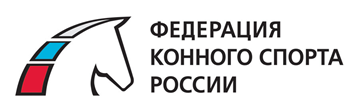 ЧЕМПИОНАТ  и  ПЕРВЕНСТВО СЕВЕРО-ЗАПАДНОГО ФЕДЕРАЛЬНОГО ОКРУГА по вольтижировкемужчины и женщины, юниоры и юниорки(до 21 года),  юноши и девушки (до 19 лет),мальчики и девочки (до 15 лет), мальчики и девочки (до 11 лет)СТАТУС СОРЕВНОВАНИЙ:межрегиональные ЧСЗФО - № 44109    ЕКП Минспорта,ПСЗФО - № 44110    ЕКП Минспорта.КЛАССИФИКАЦИОННЫЕ КВыполнению спортивных разрядов нормативов ЕВСК до КМС включительноКАТЕГОРИЯ СОРЕВНОВАНИЙ:личныеТИПЫ СОРЕВНОВАНИЙ:Индивидуальные, парныеИндивидуальные, парныеДАТА ПРОВЕДЕНИЯ:2-3 октября 2021 г.2-3 октября 2021 г.МЕСТО ПРОВЕДЕНИЯ:КСК «Дерби», Ленинградская область, Всеволожский р-н, дер. Энколово, Шоссейная ул., д.19КСК «Дерби», Ленинградская область, Всеволожский р-н, дер. Энколово, Шоссейная ул., д.19Регистрационные данныев ФГИС "Меркурий"RU1185957ИП Локтионова Мария ВикторовнаЛенинградская обл., Всеволожский р-н., д.Энколово, ул.Шоссейная, д.19, КСК "Дерби"Королькова Татьяна Евгеньевна + 7 921 959-89-47Cавельева Оксана Владимировна + 7 921 794-94-99ФИОКатегорияРегионГлавный судья Т.Е. Королькова 1КЛенинградская обл.Члены Гранд-ЖюриТ.Г. МихайловаО.В.СавельеваЕ.О.СтикинаЕ.Р.АлексееваВКВК1К1КНовгородская обл.Санкт-ПетербургМоскваМоскваЧитчики С.А. МосинаО.С.ГоголеваИ.И.Вахмянина2К2К2КВологодская обл.Иркутская обл.Санкт-ПетербургШеф-стюардЕ.А.РазбитнаяВКСанкт-ПетербургГлавный секретарьА.А.ЕгороваВКСанкт-ПетербургТехнический ДелегатО.В.СавельеваВКСанкт-ПетербургСоревнования проводятсяв помещенииРазмеры боевого поля:20 х 20 х 7 метровРазмеры разминочного поля:20 х 40 Тип грунта:еврогрунтКатегории приглашенных участников:взрослые, юноши, детиКоличество лошадей на одного всадника2Регионы, приглашенные к участию:Регионы, входящие в состав СЗФО *Количество приглашенных спортсменов из одного региона:не ограничено* К участию в соревнованиях могут быть допущены спортсмены из регионов, не входящих в состав Северо-Западного федерального округа с целью достижения квалификационного результата и соревновательного опыта. Данные результаты учитываются отдельно от результатов спортсменов из регионов, входящих в состав СЗФО. Данные спортсмены не принимают участия в розыгрыше личного первенства соревнований.* К участию в соревнованиях могут быть допущены спортсмены из регионов, не входящих в состав Северо-Западного федерального округа с целью достижения квалификационного результата и соревновательного опыта. Данные результаты учитываются отдельно от результатов спортсменов из регионов, входящих в состав СЗФО. Данные спортсмены не принимают участия в розыгрыше личного первенства соревнований.С 2018 года все ветеринарные свидетельства по перевозке лошадей оформляются в электронном виде. Все лошади прибывающие на соревнования не зависимо от его статуса, должны быть чипированы (по требованию территориальных органов Россельхознадзора). Ветеринарная служба принимающей организации должна иметь чип-ридер для считывания кода. Номер чипа должен быть занесен в документы удостоверяющие лошадь (паспорт, племенное свидетельство и т.д.).С 2018 года все ветеринарные свидетельства по перевозке лошадей оформляются в электронном виде. Все лошади прибывающие на соревнования не зависимо от его статуса, должны быть чипированы (по требованию территориальных органов Россельхознадзора). Ветеринарная служба принимающей организации должна иметь чип-ридер для считывания кода. Номер чипа должен быть занесен в документы удостоверяющие лошадь (паспорт, племенное свидетельство и т.д.).Возрастная категория, группа тех. сложностиВозрастные критерии допуска участников(спорт. разряд, не нижеСостав программыЧемпионат Северо-западного федерального округаЧемпионат Северо-западного федерального округаЧемпионат Северо-западного федерального округаЧемпионат Северо-западного федерального округаИндивидуальные соревнованияИндивидуальные соревнованияИндивидуальные соревнованияИндивидуальные соревнованияВзрослые(мужчины и женщины)CVN 1*мужчины 16 лет и старшена лошадях 6 лет и старшеIIIГруппа «В»:ОП - лошадь, галоп тест 3ПП - лошадь, галоп, тест 9Взрослые(мужчины и женщины)CVN 1*женщины 16 лет и старшена лошадях 6 лет и старшеIIIГруппа «В»:ОП - лошадь, галоп тест 3ПП - лошадь, галоп, тест 9Парные соревнованияПарные соревнованияПарные соревнованияПарные соревнованияВзрослые(мужчины и женщины)CVN 1*мужчины/женщины 12 лет и старше (2 спортсмена в паре) на лошадях 6 лет и старшеIIIГруппа «В»:ПП, лошадь, шаг\галоп, тест 7Первенство Северо-западного федерального округаПервенство Северо-западного федерального округаПервенство Северо-западного федерального округаПервенство Северо-западного федерального округаИндивидуальные соревнованияИндивидуальные соревнованияИндивидуальные соревнованияИндивидуальные соревнованияЮноши(юноши и девушки до 19 лет)CVNJ 2*юноши 14-18 лет на лошадях 6 лет и старшеIIIюн.Группа «А»:ОП - лошадь, галоп тест 4ПП - лошадь, галоп, тест 9Юноши(юноши и девушки до 19 лет)CVNJ 2*девушки 14-18 лет на лошадях 6 лет и старшеIIIюн.Группа «А»:ОП - лошадь, галоп тест 4ПП - лошадь, галоп, тест 9Дети(мальчики и девочки до 15 лет)CVNCh 2*мальчики 12-14 летна лошадях 6 лет и старшеIIIюн.Группа «А»:CVNCh 2*, ОП - лошадь, шаг\галоп тест 4      ПП - лошадь, шаг\галоп, тест 9Дети(мальчики и девочки до 15 лет)CVNCh 2*девочки 12 - 14 летна лошадях 6 лет и старшеIIIюн.Группа «А»:CVNCh 2*, ОП - лошадь, шаг\галоп тест 4      ПП - лошадь, шаг\галоп, тест 9Дети(мальчики и девочки до 15 лет)CVNChмальчики 10-14 летна лошадях 6 лет и старшеIIIюн.CVNCh, Группа «В»ОП - лошадь, шаг\галоп тест 3ТП - лошадь, шаг, тест 2Дети(мальчики и девочки до 15 лет)CVNChдевочки 10-14 летна лошадях 6 лет и старшеIIIюн.CVNCh, Группа «В»ОП - лошадь, шаг\галоп тест 3ТП - лошадь, шаг, тест 2Дети(мальчики и девочки до 11 лет)CVNKмальчики 10 летна лошадях 6 лет и старшеIIIюн.Группа «В»ОП - лошадь, шаг, тест 1Дети(мальчики и девочки до 11 лет)CVNKдевочки 10 летна лошадях 6 лет и старшеIIIюн.Группа «В»ОП - лошадь, шаг, тест 12 октября 17.0018.0018.30Заезд участниковТехническое совещание судей и представителей командЖеребьевка3 октября09.00Комиссия по допуску. Разминка на лошадях3 октября10.30ОП Индивидуальные соревнования, CVN1*, CVNJ 2*, CVNCh 2*, CVNCh3 октября12.15ОП Индивидуальные соревнования CVNK3 октября14.30ПП Индивидуальные соревнования CVN1*, CVNJ 2*, CVNCh 2*ТП Индивидуальные соревнования СVNCh3 октября17.30ПП Парные соревнования CVN 1*3 октября18.30Церемония награждения победителей и призёров3 октября20.00Выдача технических результатов3 октября3 октября3 октябряВне зависимости от количества выступлений, с каждого участника3000 руб.«СОГЛАСОВАНО»________________   _____________ Желанова Е.А.Председатель Комитета ФКСРпо вольтижировке«___» ____________ 2021г.        «СОГЛАСОВАНО»________________   _______________ Печенкина М.А.ПредседательСудейского Комитета ФКСР«___» ____________ 2021 г.ОП Тест 11. Заскок с подсаживанием2. Базовый  сед3. ¼ Мельницы4. Сед лицом внутрь круга5. ¼ Мельницы 6. Паучок7. ¼ Мельницы8. Сед лицом наружу круга9. ¼ Мельницы10. Скамейка11. Ласточка (голень по диагонали)12. Стойка13. Соскок внутрьОП Тест 31. Заскок2. Базовый  сед3. Ласточка (голень по диагонали)4. Стойка5. Мах из седа лицом вперед, ноги сомкнуты6. Пол-мельницы7. Мах из седа лицом назад, ноги не сомкнуты, за которым следует соскок внутрьТест 41. Заскок2. Базовый сед3. Ласточка4. Мельница5. Ножницы вперед6. Ножницы назад7. Стойка8. Фланк первая часть, соскокс отталкиванием внутрь